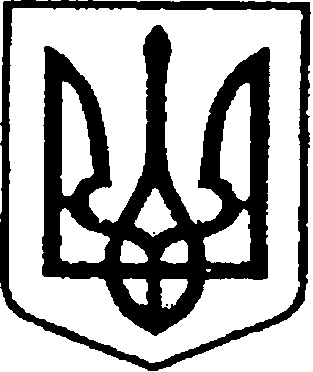 УКРАЇНАЧЕРНІГІВСЬКА ОБЛАСТЬН І Ж И Н С Ь К А    М І С Ь К А    Р А Д АВ И К О Н А В Ч И Й    К О М І Т Е ТР І Ш Е Н Н Явід                        2019 року               м. Ніжин                                      №__Про надання дозволу мешканцям  міста  на відключення квартир від мереж централізованого опалення і гарячого водопостачання та  виготовлення проектно- кошторисної документації для встановлення індивідуального опаленняВідповідно до статей 30, 42, 59, 73 Закону України «Про місцеве самоврядування в Україні», та статті 152 Житлового Кодексу України,   протоколу № 1 від 24.05.2019 року засідання постійно діючої міжвідомчої комісії органу місцевого самоврядування з розгляду питань, пов’язаних з відключенням житлових будинків від мереж централізованого опалення та гарячого водопостачання, Регламенту виконавчого комітету Ніжинської міської ради VII скликання, затвердженого рішенням виконавчого комітету міської ради від 11 серпня 2016 року № 220, розглянувши заяви мешканців міста, виконком міської ради вирішив: Дозволити мешканцям міста відключення квартир від мереж централізованого опалення і гарячого водопостачання та надання їм дозволу на виготовлення за власні кошти  проектно-кошторисної документації для встановлення індивідуального опалення, враховуючи дотримання  ними  технічних умов: Копейко Лідії  Павлівні                           - вул. Довженка, буд. № 26Ольховик  Аліні  Олексіївні                   - вул. Довженка, буд. № 26 /2Марченку Миколі Володимировичу     - вул. Шевченка, буд. № 20 кв. 56Устименку Михайлу Григоровичу        - вул. Шевченка, буд. № 20 кв.32Степановій  Людмилі Анатоліївні         - вул.  Шевченка, буд. № 101-А, кв. 30Бондаренку Олексію Миколайовичу    - вул. Овдіївська, буд.№ 9 кв.732.  Запропонувати Ніжинському відділенню публічного акціонерного товариства «Чернігівгаз», Товариству з обмеженою відповідальністю «НіжинТеплоМережі» та  Ніжинському  району електричних мереж  публічного акціонерного товариства «Чернігівобленерго» видати технічні умови вищезазначеним  мешканцям міста для встановлення індивідуального опалення. 3.  Начальнику управління житлово - комунального господарства та будівництва Кушніренку А.М. забезпечити оприлюднення даного рішення протягом п’яти робочих днів з дня його прийняття на офіційному сайті Ніжинської міської ради.4.     Контроль за виконанням даного рішення покласти на першого заступника міського голови з питань діяльності виконавчих органів ради Олійника Г.М.Міський  голова                                                                                А.В.  Лінник